NĚCO SE VÁM TADY NELÍBÍ?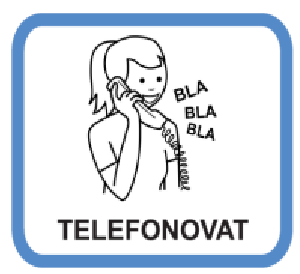 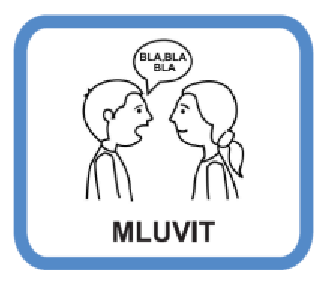 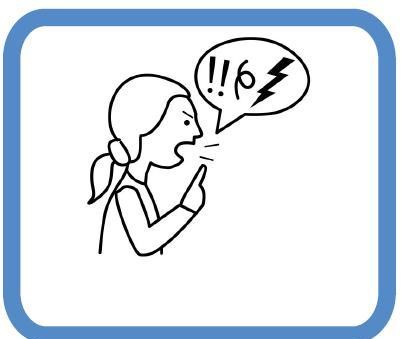 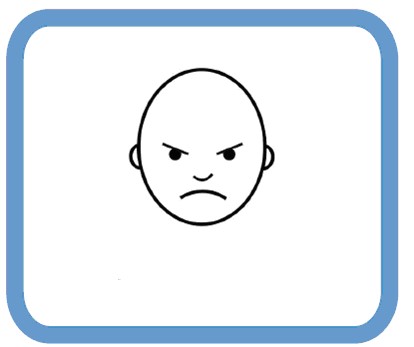 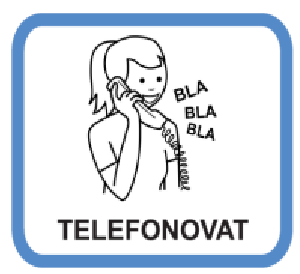 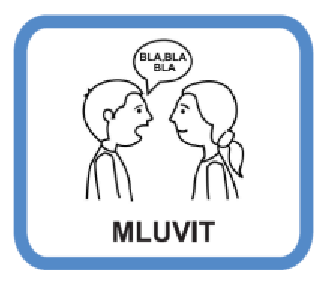 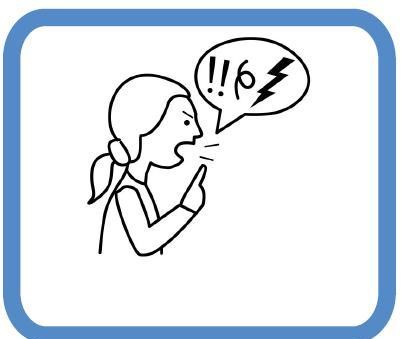 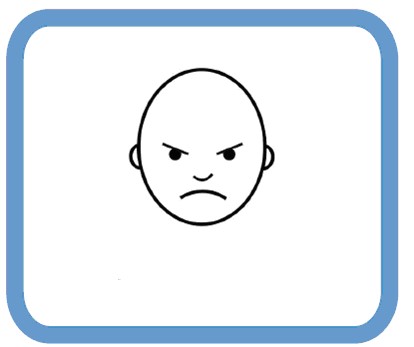 MŮŽETE PODAT  STÍŽNOST!  JAK?                                              							        ŘEKNĚTE, CO SE VÁM NELÍBÍ NAPIŠTE, CO SE VÁM NELÍBÍ 	 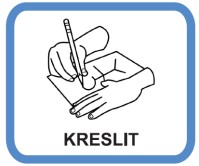 KOMU A KAM STÍŽNOST PŘEDAT?RODINĚ, PŘÍTELI, SPOLUBYDLÍCÍMU ČI JINÉ OSOBĚ, KTERÁ ZA VÁS ŽÁDOST VYŘÍDÍ 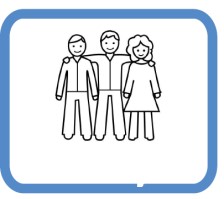 PRACOVNÍKOVI VE SLUŽBĚ    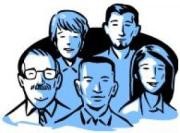 ŘEDITELI 	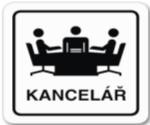 DO SCHRÁNKY STÍŽNOSTÍ (v přízemí – vstupní chodba) 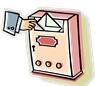 POŠLETE POŠTOU         		 ADRESA: Domov Buda, Nesměň 70, 281  44 Zásmuky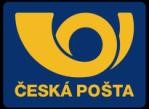 POŠLETE EMAILEM     @      INFO@DOMOVBUDA.CZ DO KDY DOSTANETE ODPOVĚĎ? DO 30 DNŮ OD PŘIJETÍ STÍŽNOSTI 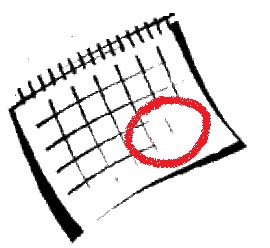 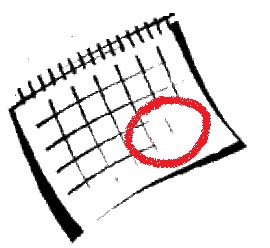 ODPOVĚĎ DOSTANETE PÍSEMNĚ DOPISEM NEBO NA NÁSTĚNKU V  PŘÍZEMÍ  X                                                 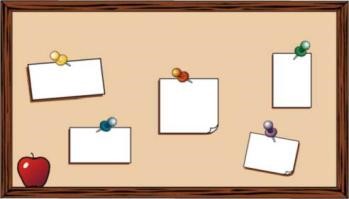 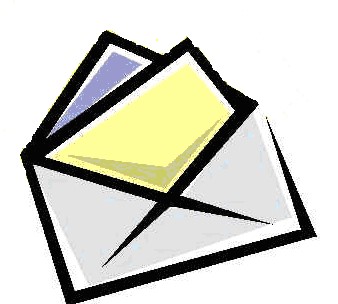 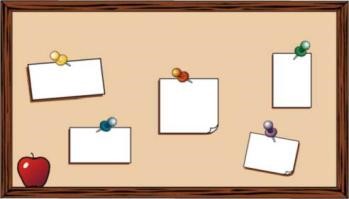  - POKUD BUDETE NADÁLE NESPOKOJENI, MŮŽETE STÍŽNOST ZASLAT NA TYTO ADRESY: Krajský úřad Středočeského kraje odbor sociálních věcí Zborovská 11  150 21 Praha 5      Vedoucí Odboru sociálních věcí         Mgr. Pavla Karmelitová        tel.: 257 280 286             e- mail: karmelitova@kr-s.cz        Jakub Šlajs, DiS.          tel.: 257 280 604             e- mail: slajs@kr-s.cz        MPSV ČR Praha      odbor sociálních služeb     Na Poříčním právu 1/376, 128 01 Praha 2     tel.: 221 921 111 e-mail: posta@mpsv.cz, www.mpsv.czVeřejný ochránce práv - ombudsman      Údolní 39   602  00  Brno      tel.: 542 542 888,  e-mail: podatelna@ochrance.cz 